Объединенный Совет Обучающихся Дагестанский Государственный Медицинский Университет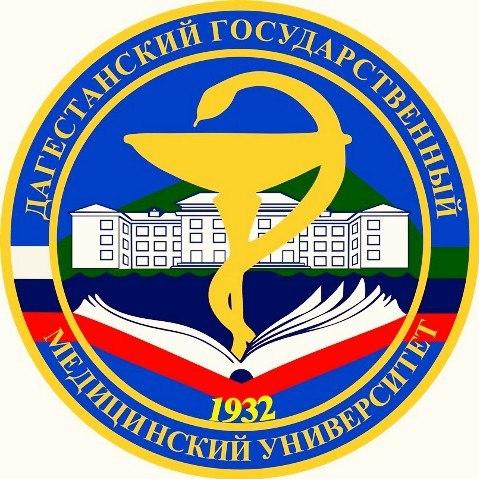 ▬▬▬▬▬▬▬▬▬▬▬▬▬▬▬▬▬▬▬▬▬▬▬▬▬▬▬▬▬▬ПРОТОКОЛ   II заседания Объединенный Совет Обучающихся 20 октября 2017 г.На заседании присутствовало: 43 из 45 членов Совета.	В ходе заседания Объединенного Совета Обучающихся с докладом на тему «Балльно-рейтинговая система активистов» выступил В.Т. Меджидов. Он рассмотрел перечень достижений при приеме в ординатуру. Предложил повысить баллы активистам от 2 до 20, создать общую анкету активиста, где будут начисляться баллы студентам-активистам при поступлении в ординатуру. Предложения:За каждое достижение начислять определенное количество баллов, в зависимости от значимости;Ввести общую анкету активиста;Создать документы спорт клубу, который бы подтверждал членство в данном клубе;Рассмотреть анкету для спорт-клуба.Также с докладом выступила Э.М. Меджидова на тему «Вопросы религиии этический кодекс ДГМУ». Упомянула о Федеральном законе от 26 сентября 1997 года №125 «О свободе совести, вероисповедания и о религиозных объединениях». Предложения:Внести поправки в этический кодекс ДГМУ  по статье 4 - разрешение на ношение белого хиджаба на кафедрах вуза, с условием: на клинических кафедрах брать сменный головной убор. В пункте «разное» было предложено:Создать список активистов пофакультетно для заместителей деканов, в связи с этим деканы будут предоставлять всю информацию об успеваемости активиста;   Создание проекта «Cerebro» - студенты старших курсов создают команды для помощи первокурсникам в усвоении учебного материала;Установить кулеры с водой в каждом корпусе;Создание информационного стенда в каждом корпусе;Создание пункта психологической помощи;Организовать молодежный центр при ДГМУ (актовый зал или молодежный центр).И. о. председателя ОСО								З. И. АбусиноваСекретарь ОСО 									М. А. Нугаева